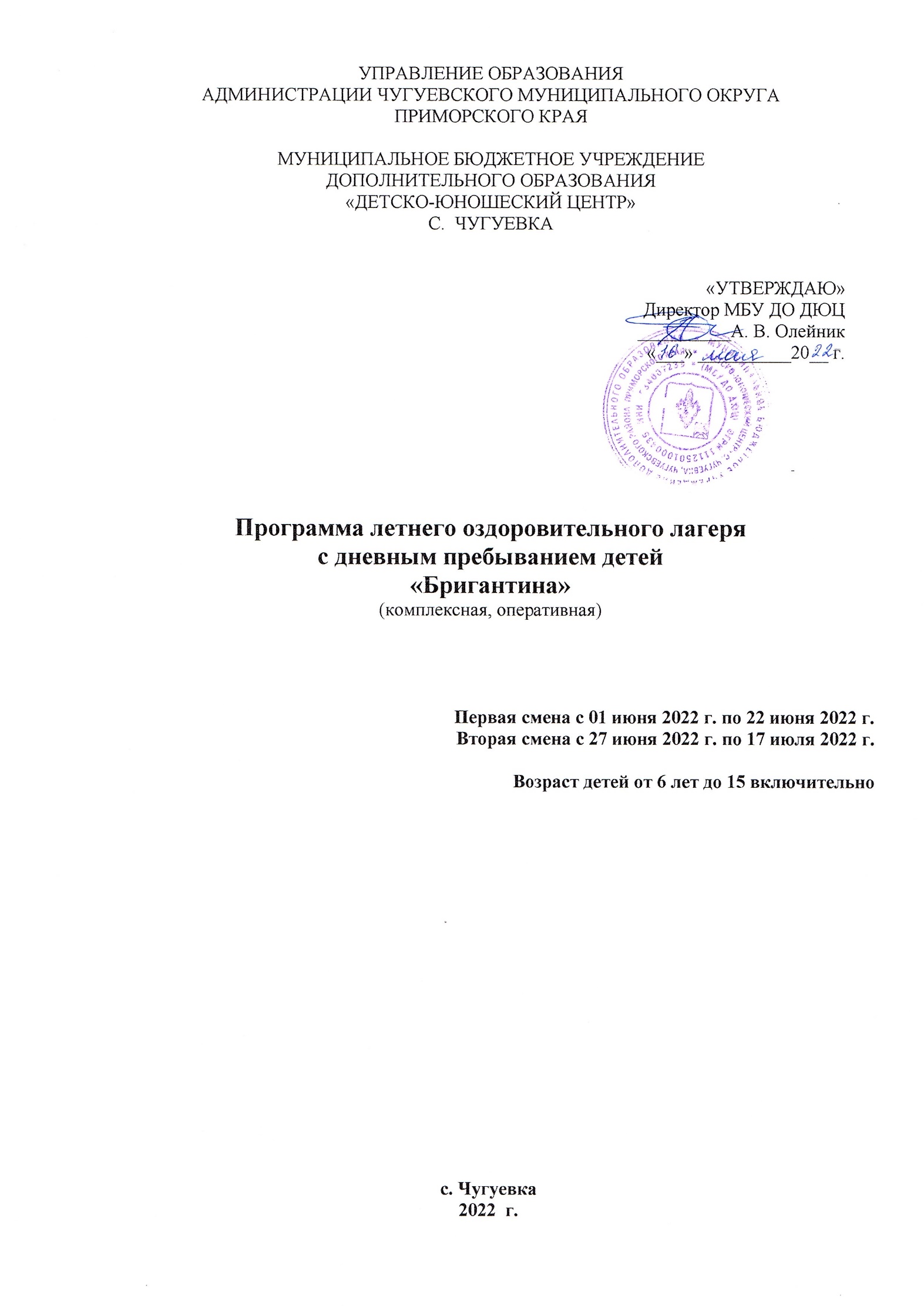 ПОЯСНИТЕЛЬНАЯ ЗАПИСКА     Программа летнего оздоровительного лагеря с дневным пребыванием детей «Бригантина»   разработана с учетом следующих законодательных нормативно-правовых документов:-  Конституция РФ- Конвенция ООН о правах ребенка- Федеральный закон от 29.12.2012 г. №273 –ФЗ «Об образовании в Российской Федерации»- Федеральный закон от 06.10.2003 №131-ФЗ «Об общих принципах организации местного самоуправления в Российской Федерации»- Приказ Минобразования РФ от 13.07.2001 №2688 «Об утверждении порядка проведения смен профильных лагерей, лагерей с дневным пребыванием, лагерей труда и отдыха»- Постановление Главного государственного санитарного врача РФ от 28.09.2020 №28 «Об утверждении санитарных правил СП 2.4.3648–20 «Санитарно-эпидемиологические требования к организациям воспитания и обучения, отдыха и оздоровления детей и молодежи»- СанПин 2.3/2.4.3590-20 «Санитарно-эпидемиологические требования к организации общественного питания населения».- Методические рекомендации МР 3.1/2.4.0239-21 «Рекомендации по организации работы организаций отдыха детей и их оздоровления в условиях сохранения рисков распространения COVID-19 в 2022 году». - Постановление Главного государственного санитарного врача РФ от 30.06.2020 г. №16 «Об утверждении санитарно-эпидемиологических правил СП 3.1/2.4. 3598–20  «Санитарно-эпидемиологические требования к устройству, содержанию и организации работы образовательных организации и других объектов социальной инфраструктуры для детей и молодежи в условиях распространения новой коронавирусной инфекции (COVID-19) (с изменениями и дополнениями).   -  Постановление администрации Чугуевского муниципального округа от 25 апреля 2022 года № 352 «О мерах по организации отдыха, оздоровления и занятости детей в каникулярное время в 2022 году», решение межведомственной комиссии по организации отдыха детей в каникулярное время от 05 мая 2022 года- Положение о летнем оздоровительном лагере с дневным пребыванием детей.- Правила внутреннего распорядка.    Актуальность программыОрганизация летнего отдыха детей и подростков, создание условий для полноценного развития подрастающего поколения - одно из приоритетных направлений государственной молодёжной политики. В современных условиях лагерь рассматривается не только как место, где происходит оздоровление и обучение детей, вооружение определенными знаниями, умениями, навыками, но и развитие их творческих и физических способностей, раскрытие потенциала детей в целях социальной активности. В связи с этим на первый план выходят такие образовательные ориентиры как патриотизм, толерантность, нравственность, разносторонне творческая личность, способная нести личную ответственность, как за собственное благополучие, так и за благополучие общества, решаемые через организацию летнего оздоровительного лагеря. Лагеря с дневным пребыванием детей, организованные на базе образовательного учреждения – одна из наиболее востребованных форм летнего отдыха детей. Лагерь дает возможность для раскрытия творческих и физических способностей детей и способствует психологическому комфорту в общении.Организованный отдых одновременно выполняет оздоровительную, образовательную, культурологическую, коммуникативную функции, в нём гармонично сочетаются духовно-эстетические, рационально-познавательные, идейно-нравственные начала.              Проводя лето в лагере, ребенок познаёт жизнь самым непосредственным образом, не только формирует, но и закладывают основы здоровой нравственности, укрепление физические и психические силы, приобретает новые знания и умений, т. е. новый положительный жизненный опыт.  Значимость программы летнего оздоровительного лагеря с дневным пребыванием «Бригантина» заключается в гармоничном сочетании творческо-познавательной, спортивно-оздоровительной и гражданско-патриотической деятельности учащихся посредством вовлечения детей в различные виды деятельности.Программа включает в себя разноплановую деятельность, объединяет различные направления отдыха, физической и трудовой деятельности детей в условиях оздоровительного лагеря и полностью отвечает требованиям и задачам, поставленным перед педагогами, работающими в летнее время с детьми. Участниками программы летнего оздоровительного лагеря с дневным пребыванием являются обучающиеся МБУ ДО ДЮЦ, педагогические работники, привлекается педиатр КГБУЗ ЦРБ с. Чугуевка и участковый уполномоченный полиции.    Возраст воспитанников летнего оздоровительного лагеря с дневным пребыванием от 6 до 15 лет включительно.Сроки действия программыПервая смена – с 01 июня 2022 г. По 22 июня 2022 г. Вторая смена – с 27 июня 2022 г. По 17 июля 2022 г. ЦЕЛИ И ЗАДАЧИЦель программы:-  создание системы интересного, разнообразного по форме и содержанию отдыха, направленного на развитие личности ребенка, воспитание лучших черт гражданина и патриота России, укрепление физического, психического и эмоционального здоровья детей.Задачи программы- организация интересного, полноценного отдыха детей;-  пропаганда здорового образа жизни;-  раскрытие творческого и физического потенциала детей;-  развитие и формирование у ребят различных  форм и  навыков общения в разновозрастных группах;- расширение двигательной активности ребёнка через игровой сюжет    с  учётом их индивидуальных и возрастных особенностей; - формирование культурного поведения, санитарно-гигиенической культуры;- воспитание гражданских и нравственных качеств, воспитание уважения к культурному и историческому прошлому России, к традициям родного края;- организация среды, предоставляющей ребенку возможность для самореализации на индивидуальном личностном потенциале;- формирование и развитие социально значимых ценностей, гражданственности и патриотизма;- профилактика безнадзорности и правонарушений несовершеннолетних в летний период. ОЖИДАЕМЫЕ РЕЗУЛЬТАТЫ РАБОТЫ ЛАГЕРЯ- укрепление здоровья отдыхающих: 100% охват детей спортивными и оздоровительными мероприятиями; - нулевой показатель заболеваемости в период организации смены;- развитие индивидуальной, личной культуры, приобщение к здоровому образу жизни;- развитие коммуникативных, познавательных, творческих и физических способностей, умение работать в коллективе;- формирование социально значимых ценностей, гражданственности и патриотизма;- отсутствие безнадзорности и правонарушений среди несовершеннолетних в летний период.
   Программа позволяет решать задачи воспитания личности, способной к активной, самостоятельной, безопасной деятельности. Своеобразие настоящей программы заключается в том, что она создана с опорой на ориентацию безопасного поведения и здорового образа жизни, которые рождают в человеке добрые черты, высоконравственные физические и духовные потребности, активную позицию в общественной работе. Программа формирует и развивает творческие способности детей, предоставляет им право выбора форм и содержания деятельности, даёт возможность каждому ребёнку влиять на атмосферу и образ жизни коллектива. 
     Программа реализуется в целях создания условий для полноценного оздоровления, снятия физического и психического напряжения у детей.      В рамках реализации программы соблюдаются следующие принципы организации воспитательного процесса: - личностный подход в воспитании: признание личности развивающегося человека высшей социальной ценностью; - уважение уникальности и своеобразие каждого ребенка;- природосообразность воспитания: обязательный учет половозрастных особенностей детей; - гуманизация межличностных отношений: уважительное отношение между воспитателями и детьми, терпимость к мнению детей, создание ситуации успеха;- деятельностный подход к воспитанию: организация жизнедеятельности детского лагеря как основы воспитательного процесса;- дифференциация в воспитании: отбор содержания, форм и методов воспитания в соответствии с индивидуально – психологическими особенностями подростков; - непрерывность процесса воспитания: преемственность организации воспитательной работы, учитывающей общие и индивидуальные особенности развития ребенка.       Формы  реализации программы:- спортивные игры, - соревнования, - спартакиады, - экскурсии,- прогулки, - интеллектуальные игры и др.  В основе программы лежат принципы: 
- Личностный подход. Принять воспитанника таким, каков он есть. Научиться влиять на развитие личности, но не ломать её, чтобы построить заново! 
- Гуманистический подход. 
Стремиться сделать межличностные отношения гуманными. 
- Эмоциональный подход. 
Опираться на чувства ребёнка. Воспитывать добрые чувства. 
- Деятельный подход. 
Бездеятельность, апатия, равнодушие не воспитывают! 
- “Средовой” подход. 
Учитывать влияние среды, снижать её негативное влияние. 
- Культурологический подход. 
Прививать нетерпимость к низкопробной культуре. - Дифференцированный подход. 
Уметь "видеть” каждую личность и научиться обращаться к ней на "особом языке”. 
- Целостный, комплексный подход. 
   Развивать все стороны личности в гармонии. Использовать все лучшие методы и формы воспитания. СОДЕРЖАНИЕ ПРОГРАММЫстроится в соответствии с направлениями воспитательной работы.         Гражданско – патриотическое направление осуществляется через:- экскурсия в музей им. А. Фадеева, в пожарную часть, военную; - конкурсы рисунков на патриотическую тему;- путешествие на остров «Память».        Художественно – эстетическое направление осуществляется через:- оформление отрядных уголков, летописи отряда;- ярмарку идей и предложений;- конкурсы рисунков, актерского мастерства, вокального и хорового пения;- коллективно-творческие дела;- мероприятия на развитие творческого мышления: загадки, кроссворды, ребусы, викторины, конкурсные программы;- праздники.       Физкультурно–оздоровительное направление осуществляется через:- вовлечение детей в различные формы физкультурно-оздоровительной работы;- выработку и укрепление гигиенических навыков;- расширение знаний об охране здоровья.- утреннюю  гимнастику (зарядка)- подвижные игры на спортивной площадке;- веселые старты и спортивные  игры между отрядами;- организацию  спортивно-массовых мероприятий между отрядами; - рекламу ЗОЖ;- организацию экскурсий на природу.         Трудовое направление   осуществляется через:- работу,  направленную на развитие трудовой активности и приобщение детей к труду;- бытовой самообслуживающий труд;- общественно значимый труд.           Экологическое направление осуществляется через:- общелагерные игры;- акции, трудовые десанты;- чтение книг и просмотр фильмов о природе;- викторины экологического, природоведческого характера «Знатоки природы»;- конкурсы  рисунков;- мероприятия, способствующие бережному отношению к природе.            Досуговое направление осуществляется через:- вовлечение наибольшего количества ребят в различные формы организации досуга;- организацию деятельности творческих мастерских; - мастер-классы.             Интеллектуальное направление осуществляется через:- проведение интеллектуальных игр  и марафонов;- проведение тематических библиотечных часов (по плану сельской библиотеки);- игровые  программы по ПДД и т.д..               Профилактическая деятельность через:- инструктажи  для детей: «Правила пожарной безопасности», «Правила поведения детей при прогулках и походах», «Правила при поездках в автотранспорте», «Безопасность детей при проведении спортивных мероприятий», «Правила безопасного поведения на воде».- беседы медицинского работника: «Если хочешь быть здоров – закаляйся», «Мой рост, мой вес», «О вреде наркотиков, курения, употребления алкоголя», «Как беречь глаза?»;- беседы с участковым уполномоченным: «Внимание! Дорога!», «Что нужно знать юному велосипедисту?» и т.д.                Сплочение коллектива воспитанников.       Для повышения воспитательного эффекта программы и развития коммуникативных способностей с детьми проводятся:- коммуникативные игры на знакомство;- игры на выявление лидеров;- игры на сплочение коллектива.                  Работа по развитию самоуправления.- выявление лидеров, генераторов идей;- распределение обязанностей в отряде;- закрепление ответственных по различным видам поручений;- дежурство по столовой, игровым комнатам.                     Совместная работа с родителями и социальными партнёрами- проведение совместных мероприятий с РДК  и сельской и детско-юношеской библиотеками;- сопровождение родителями детей на выездные экскурсии;- встречи, проведение бесед, игр с участием работников ЦРБ и участковым уполномоченнымСОДЕРЖАНИЕ ДЕЯТЕЛЬНОСТИ      Форма организации деятельности лагеря  – сюжетно-ролевая игра «Морское путешествие». Из участников программы формируются  отряды, представляющие различные корабли «Морского путешествия».   В первый день смены «Бригантина» отправляется в путешествие, в последний день смены – возвращается к родному причалу.   Суть путешествия – открытие новых земель, новых идей, новых творческих инициатив, связанных с пропагандой ЗОЖ, пониманием исторического прошлого нашей Родины и культуры родного края, села и т.д.   В начале программы все дети становятся юнгами корабля, воспитатели – капитаны, вожатые – веселые юнги. Вводится морская терминология. И корабль отправляется в плаванье по островам и континентам (дни программы).    В течение смены ведётся работа по выявлению различных способностей и интересов ребят, изучаются их личностные особенности.    Ребята зарабатывают звезды (морской значок) в личный зачет. Красная – дружба, синяя – здоровье, фиолетовая – творчество,  коричневая – спорт,  зеленая – дисциплина,  желтая – чистота.     Каждый экипаж корабля ежедневно может получать награды за активное участие в жизни своего корабля и морского путешествия в целом (в конкурсах и массовых делах путешествия). За победу в различных делах экипаж может получить знак успеха на свой флаг в виде якоря (флажка), имеющий свой цвет и значение: 
• красного цвета – 1 место; 
• синего цвета – 2 место ; 
• зеленого цвета – 3 место. 
• За особые заслуги – золотого.. 
     Задача каждого экипажа – собрать как можно больше значков, что может выявить лучший экипаж по номинациям: 
• «Самый дружный», 
• «Самый творческий», 
• «Самый интеллектуальный», 
• «СУПЕРЭКИПАЖ». 
    Каждый день смены имеет своё название.   В последний день плавания  подводятся итоги и награждение лучших экипажей корабля и матросов.     Оформление лагеря      В каждом отряде (экипаж) есть свой уголок, в котором размещается: 
- название корабля;- название экипажа; 
- девиз экипажа; - план работы;
- достижения экипажа; 
- поздравления; 
- численность экипажа (список отряда);- законы корабля;- и др.     Наличие  в уголке информации о телефонах экстренных служб,  уголков безопасности.     На стенде «Кинолента» (кабинет 22) ежедневно размещается информация о прожитом в лагере дне, а в конце смены информация размещается в социальных сетях ДЮЦ  и является доступной для  общего просмотра.     В основу деятельности детского оздоровительного лагеря положены принципы:-  массовый, общедоступный и добровольный характер участия детей в мероприятиях, имеющих образовательную или общественно полезную направленность-  широкий простор для детской инициативы и самостоятельности;-  развитие интересов и способностей детей на основе свободного выбора ими видов и форм занятий;-  сотрудничество и сотворчество детей и взрослых;-  возрастной, индивидуальный и дифференцированный подход в развитии личности, ее творческой индивидуальности;-  соотношение обязательного и добровольного. План-сетка  мероприятий, проводимых в лагере «Бригантина»Тема «Морское путешествие»Примерный режим дня в летнем оздоровительном  лагерес дневным пребыванием детей  «Бригантина»09.00 - 09.10  -  сбор детей,  линейка09.10 - 09.25  -  утренняя зарядка09.30 - 10.30  -  завтрак10.30 - 12.45  -  работа по плану отрядов, общественно полезный труд, работа кружков и секций13.00 - 14.00  -  обед14.00 - 14.45  -  свободное время14.45 - 14.55  -  линейка            15.00  - уход домой          МЕХАНИЗМ РЕАЛИЗАЦИИ ПРОГРАММЫ      Реализация программы осуществляется в  этапа:     Подготовительный этап (март– май 2022 г.):- проведение совещаний при директоре по подготовке образовательной организации к летнему сезону;-  издание приказа по о проведении летней кампании;- разработка программы деятельности летнего лагеря с дневным пребыванием детей и подростков;-  подготовка методического материала для работников лагеря;-  подбор кадров для работы в летнем оздоровительном лагере;-  формирование нормативно-правовой базы оздоровительного лагеря.-  подготовка материально-технического обеспечения; - зачисление детей, формирование отрядов.     Основной этап (июнь –июль 2022 г.)-  формирование органов самоуправления;-  знакомство с правилами жизнедеятельности лагеря;- проведение инструктажей: «Правила пожарной безопасности», «Правила поведения детей при прогулках и походах», «Правила поведения с огнём», «Правила безопасного поведения на воде», «Безопасность детей при проведении спортивных мероприятий»;- вовлечение детей и подростков в различные виды коллективно-творческих и спортивных мероприятий.       Заключительный этап: (июль 2022 г.)- подведение итогов работы смен;- выработка перспектив деятельности организации;- анализ предложений детей, родителей, педагогов, внесенных по деятельности летнего оздоровительного лагеря в будущем.     Аналитический этап (июль 2022 г.)- определение результативности проведения смен согласно критериям и показателям;- анализ предложений по дальнейшему развитию, внесенных детьми, родителями, педагогами;- составление итоговой документации;- анализ мероприятий лагеря;- анализ анкетирования детей и родителей по окончанию смены;- анализ работы программы «Бригантина».Система лечебно – профилактических работы
       Организация питания 
    2-х разовое  питание (завтрак, обед) организуется на базе школьной  столовой имени А.Фадеева, с выделением отдельного зала, инвентаря и посуды для детей и определения графика приема пищи. 
     Основные функции по организации питания: 
- контроль качества продуктов, сроком их реализации и условиями хранения осуществляет начальником лагеря, прошедшим  курс гигиенического обучения; 
- соблюдение меню в соответствии с цикличным меню; 
- разработка ежедневного меню в соответствии с СанПин; 
- ведение бракеражного журнала  готовой пищевой продукции; - оформление накопительной ведомости; 
- проверка сертификатов качества продуктов; 
- С-витаминизации. 
          Система информирования общественности о деятельности лагеря 
   Информация о деятельности лагеря с дневным пребыванием «Бригантина» фиксируется на информационном стенде. В течение смены родители приглашаются на мероприятия, проводимые в лагере.В лагере для информирования общественности (газета «Наше время») создан пресс-центр  «Диапазон» из ребят старшего возраста. Информация о жизни в лагере размещается на сайте и в социальных сетях ДЮЦ.
                                          Система внешних контактов лагеря
   Образовательная среда ДОЛ «Бригантина » представляет собой сетевое взаимодействие следующих компонентов: 
- ледовая арена  «Олимп»; 
- спортивные площадки  на центральном стадионе с. Чугуевка; 
- литературно-мемориальный музей имени А. Фадеева;
- центральная площадь с. Чугуевка;- детская и юношеская библиотеки (план прилагается);- РДК (вторник, среда с 11.00 до 12.00).    Созданная образовательная среда создает необходимые условия для организации активных форм деятельности, даёт опыт чувственного восприятия, обеспечивает наглядность образовательно-воспитательного процесса. 
        Культурно-образовательные учреждения предоставляют детям лагеря возможность стать участниками увлекательных программ, просмотреть интересные фильмы, театральные постановки, узнать много интересного о знаменитых людях и истории родного города и т.п. 
    Кадровое обеспечение 
  Основа педагогического коллектива лагеря – педагоги дополнительного образования ДЮЦ.
     Штатное расписание лагеря     подразумевает следующие категории работников лагеря: начальник лагеря, воспитатели из расчёта: на 17 человек – два взрослых, звукооператор, отрядные вожатые из числа  детей 14-15 летнего возраста.
   К работе в летнем лагере дневного пребывания привлекается технические работники ДЮЦ. 
   Перед началом работы лагеря проходит установочный семинар для воспитателей.Материально – техническая база                                  Система контроля и оценки результативности. 
     В качестве критериев оценки эффективности и успешности реализации Программы применяется следующий инструментарий: 
- анкетирование; 
- экран настроения; 
- карта наблюдения за состоянием здоровья детей (педиатр); 
      В течение смены ведется работа по укреплению самооценки участников смены, развитию сплоченности коллектива. Воспитатели проводят собеседования с ребятами, анализируют мероприятия. Во время смены ребята заполняют анкету: «Что для вас значит лагерь» . 
      С помощью «Листка откровений» воспитатели получали отзывы детей о проведенных мероприятиях и жизни лагеря. «Листок откровений» расположен в каждом отряде, в доступном месте и дети всегда имеют возможность сделать в нем запись. 
Критерии оценки ожидаемых результатов:       Критериями оценки ожидаемых результатов будет являться желание детей посещать лагерь, отсутствие заболеваний, участие детей в различных мероприятиях, конкурсах, соревнованиях, сплоченность временных разновозрастных детских коллективов, отзывчивость детей, оказание помощи младшим и забота о них, культурное поведение детей в общественных местах, отсутствие правонарушений. Мониторинг воспитательного процесса     В течение смены ведется:- ежедневная самооценка участников смены относительно эмоционального личного состояния, уровня развития коллектива; - педагогическим коллективом проводится ежедневная диагностика эмоционального состояния участников смены, в течение смены проводится социометрия, наблюдение за приоритетными видами деятельности участников, ведутся рабочие педагогические дневники.                                              Диагностика участников смены.    Список литературы   1.  Анисимова Т.Б. 100 замечательных идей для детских праздников. / - Ростов-на-Дону: Феникс, 2004. - 320 с. - (Мир вашего ребенка).   2.  Бесова И.А. Веселые игры для дружного отряда. Праздники в загородном лагере. Ярославль: Академия развития. 2004 г. .  3.  Воронкова  Л.В. Кипарис-13. Игровые программы: Аттракционы. Шуточные забавы. Сюжетно-ролевые игры. / Автор- - М.: Педагогическое общество России, 2005. - 80 с. - (Библиотека журнала "Вожатый века").  4.  Лобачева С.И.. Организация досуговых, творческих и игровых мероприятий в летнем лагере. - М. – «ВАКО» 2007 г  5.  Пензбург Ф.В. Детский загородный лагерь /– Ростов н/Д: Феникс, 2005 г.   6. Хуснутдиновой И.Н.  Кипарис-11. Сборник практических материалов по организации отрядной работы в ДОЛ. Учебно-методическое пособие. - М.: Педагогическое общество России, 2005. - 192 с. - (Библиотека журнала "Вожатый века").         Интернет-ресурсыНомер и тема днямероприятие День первый «Полный вперед!»Подготовка флотилии к плаванию1.Организационные мероприятия (инструктажи).Формирование отрядов.Знакомство с лагерем и его правилами. «Путешественники, здравствуйте» - игры на знакомства, выявление лидеров, сплочение коллектива. Выбор актива, распределение поручений.2. Ярмарка морских идей. 3. Подготовка к  презентации экипажей (название, девиз,  символика).    Оформление кают-компаний.Международный день защиты детейДень второй«Отправляемся на поиски сокровищ»Подготовка к открытию смены «Бригантина поднимает паруса».1. Развлекательная программа «По морям, по волнам».2. Минутка здоровья. «Как  уберечься от солнечного ожога, правила поведения на стадионе, площади,  в спортивном зале».4. Игры на свежем воздухе «Портрет старого пирата».День третий«Охотники за удачей»Открытие  смены1. Квест  «Поиск клада».2. Конкурс «Одежда для морских походов» - нарисовать эскизы костюмов для моряков.3. Игры на свежем воздухе «Робинзон Крузо».День  четвёртый«Порт Литературии»1.  Конкурсная программа «Там чудеса…» (по сказкам А.С.Пушкина ). 2. . Конкурс рисунков «Любимые литературные герои».3. Спортивная программа  «Весёлые соревнования юнг».4. Спасательный круг «Правила поведения в общественных местах».       Игровая познавательная программа «Летние приключения» (ДЮО)День пятый«Бермудский треугольник».1. Игровая программа «Морская регата».2. Минутка здоровья «Осанка –  основа красивой походки»3. Интеллектуальная игра  «Что? Где? Когда?». Игры на свежем воздухе «Я  беру с собой в морское путешествие…».День шестой«Бухта весёлых и находчивых»1. Игра – конкурс «Путешествие по стране сообразительности»2. Минутка здоровья «Путешествие в страну Витаминию»3. Рисунки на асфальте «Весёлые фантазии моряков».4. Час занимательных игр.День седьмойОстров «Чемпионы Бригантин»1.Урок безопасности Будь здоров!» - познавательная игра1.Спортивные состязания «Сто затей для ста друзей».2.Конкурс рисунков на асфальте «Корабль будущего».3.Конкурс «Самый сильный, ловкий, быстрый».День восьмой «Остров торжественности»1. Викторина «По страницам истории государства Российского»2. Выставка рисунков: - «Светла от берёз Россия»3.Минутка здоровья «Закаливание».4. Квест «Горжусь тобой, моя Россия»День девятый«Пролив   фантазий и юмора»1.«Рассказы мореходов» - сочинить короткий рассказ на заданную тему.2. Минутки здоровья «Борьба за здоровый образ жизни в мире и у нас в стране.3. Конкурсная программа «Ты, морячка, я, моряк…».    Час занимательных игр.День десятый «Залив   морских песен»1  Конкурс морских песен «Музыкальный залив».  2. Кораоки на морскую тематику. 3. Дискотека «На морской волне».    Игры на свежем воздухе «12 записок».День одиннадцатый«Остров  спортландия»1. Малая спартакиада под девизом: «Мы  за здоровый образ жизни». 2. Первенство экипажей судов по различным видам   спорта .  3. Конкурс рисунков  и стенгазет «Остров здорового образа жизни».    Игры на свежем воздухе «Весёлая пиратская эстафета».День  двенадцатый«Зеленый остров» (экология )  1. Минутки  здоровья «Учись себя беречь».2. Беседа «Зеленая аптечка».3. Экологический десант в природу «Мыс надежды».4. Выпуск экологической стенгазеты «Сохранить природу - сохранить жизнь».                       Подвижные и спортивные  игры на воздухе.День тринадцатый Залив  «Спасайкина»1. Минутка здоровья «Умей действовать в чрезвычайных ситуациях».2. Игра «Полундра - человек за бортом».  Выпуск листовок «ВНИМАНИЕ!!!!»3. Конкурс рисунков «Морские дали».4.Квест «Казаки –разбойники».День четырнадцатый«Остров героев»День памяти и скорби1. Презентация по теме «Памяти павшим».2. Конкурс рисунков «Миру – да! Войне – нет!»3. Квест-игра «Мы помним! Мы гордимся!»День пятнадцатыйПричал «К родным берегам»Торжественное закрытие смены1. Познавательная игра по станциям «Волна испытаний».2. Отрядные огоньки  «Корабли спешат к причалу».3. Заполнение анкеты «Чему я научился в лагере»4. Дискотека     Игры на свежем воздухе№Виды деятельностиСроки проведения1Осмотр учащихсяЕжедневно 2Беседа медсестры о профилактике здорового образа жизни1 раз в неделю3Инструктаж с учащимися по профилактике детского травматизмаПо мере необходимости4Утренняя зарядкаЕжедневно5Прогулка на свежем воздухеЕжедневноТерриториальные возможностиОбеспечениеОтветственные1Учебные кабинетыСтолы, парты, стульяНачальник лагеря1Учебные кабинетыАудио-, видеоаппаратура, ноутбуки Начальник лагеря1Учебные кабинетыНастольные игры,  домино, лото, шахматы, шашки,Начальник лагеря1Учебные кабинетыКанцелярские принадлежности: бумага белая, бумага цветная, краски, кисти, пластилин, фломастеры, простые карандаши, ножницы, линейки и т.д.Начальник лагеряТанцевальный залВоспитатели2Спортивный залЛинейка, занятия спортом, состязания (в случае плохой погоды)Воспитатели3Спортивный инвентарь: мячи, кольца, скакалки и т.д.Воспитатели4Центральная площадь села, ЛинейкаОтрядные дела, игры – путешествия, проведение обще лагерных игр на воздухе, спартакиады, спортивные,  праздничные мероприятияНачальник лагеряВоспитатели5Стадион, спортплощадкиЗанятия спортом, спортивные соревнования, игрыВоспитатели6Зрительный зал РДКПраздничные мероприятия и концерты7Мраморный зал РДКЧас отдыха, дискотеки8Комнаты гигиеныТуалеты, места для мытья рукТехнический персоналУкрепление здоровья отдыхающихУкрепление здоровья отдыхающихКритерииПоказателиСохранение и укрепление здоровьяСоблюдение режима дня.Сбалансированное питание.Участие детей в спортивно – массовых мероприятиях.Эффективность целостного здоровья детей и подростков.Развитие индивидуальной, личной культуры, приобщение к здоровому образу жизниРазвитие индивидуальной, личной культуры, приобщение к здоровому образу жизниПриобретение практических умений и навыков личной культуры, культура ЗОЖСоблюдение санитарно-гигиенических норм и правил.Отсутствие вредных привычек.Развитие коммуникативных, познавательных, творческих способностей, умение работать в коллективеРазвитие коммуникативных, познавательных, творческих способностей, умение работать в коллективеКоммуникабельность.Реализация познавательных, творческих  способностей ребенка.Соответствие услуг системы дополнительного образования потребностям и интересам детей. Формирование ценностных ориентаций.Эмоциональная устойчивость.Наличие мотивации на познавательную деятельность. Количественный показатель участия детей в студиях и кружках.Личная заинтересованность (% участия) детей и подростков в организации и проведении КТД.Повышение нравственности обучающихся, воспитание потребностей поведения и деятельности, направленных на развитие художественного и эстетического вкуса детейПовышение нравственности обучающихся, воспитание потребностей поведения и деятельности, направленных на развитие художественного и эстетического вкуса детейНравственность обучающихсяУчастие в нравственно-эстетических и художественных практикахТолерантностьЛичная заинтересованность (% участия) детей и подростков в организации и проведении мероприятийФормирование социально значимых ценностей, гражданственности и патриотизмаФормирование социально значимых ценностей, гражданственности и патриотизмаПравовое самосознание детей и подростков Количество и качество проводимых социально-значимых мероприятий.Реализация социально-значимых проектовЛюбовь к Родине, патриотизм.Количественный показатель участия детей в экскурсиях, посещении музея и т.д.Сформированное положительное отношение обучающихся к труду, развитие высоких социальных мотивов трудовой деятельности личностиСформированное положительное отношение обучающихся к труду, развитие высоких социальных мотивов трудовой деятельности личностиОтношение обучающихся к социально-значимой деятельностиКоличественный показатель участия детей в социально-значимой деятельности, тимуровских десантахКоличественный показатель участия детей в работе на учебно-опытном участкеОтсутствие безнадзорности и правонарушений среди несовершеннолетних в летний периодОтсутствие безнадзорности и правонарушений среди несовершеннолетних в летний периодБезнадзорность и правонарушения среди несовершеннолетнихОтсутствие правонарушений, 100% показатель посещаемости летнего оздоровительного  лагеря обучающимися «группы особого внимания»№Вид диагностики1АнкетированиеВыяснение ожидания  детей от их пребывания в лагере, и для анализа эффективности смены.2Диагностика настроения.           Настроение участников смены, их переживания и волнения, взаимоотношения, отношение к жизни в лагере образуют психологический климат коллектива. По итогам каждого дня каждый член отряда делает отметку на «экране настроения».3 Диагностика физического развитияСоставляется дважды: в начале и в конце смены. Фиксируются результаты физического развития по различным видам спорта.№МетодыОтветственныйСроки1Медицинский осмотр детейМедицинский работникВ начале смены;в конце смены2Входное анкетирование детей и родителейВоспитатели1 неделя смены3Рефлексия мероприятийВоспитателиВ течение  смены4Анкетирование «Комфортно ли ребенку в лагере»Воспитатели2 неделя смены